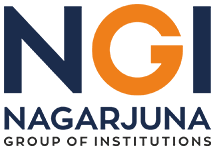 Nagarjuna College of Engineering and Technology, BengaluruResearch & Development SectionPROFORMA FOR RESEARCH INCENTIVE GRANT FORMName of the Applicant:Designation:Department:Scheme (A/B/C/D/E/F/G): Claim Amount:Details:A. Journal:B. Conference and Book Chapter:C. FDP/STTP/Workshop/Seminar:D. Project competition (for Students)E. Funded Projects/Proposals (From Govt./Consultancies)F. Book/Edited Book:G. Training Program:H. Patent (Only Indian):---------------------------------------------------------------------------------------------------------------------Documents attached (Xerox):Scheme A:Copy of the published paperAcceptance Letter/ Acceptance MailScheme B:Copy of the published paperAcceptance Letter/ Acceptance MailCopy of the registration fees detailsPayment proof copyScheme C:Completion CertificateTA/DA BillRegistration Fees receiptBrochure of the FDP/STTP/Workshop/SeminarScheme D:Participation CertificateTA/DA BillRegistration Fees receiptBrochure of the project competition Scheme E:Copy of Approval/Sanction LetterScheme F:Copy of the published book (Front page, editors/author page)Copy of book publishing agreementScheme G:Copy of the Brochure of the event.Copy of certificate given to the students (1 Sample copy)Certification proof of external agency (if any) Scheme H:Payment proof copy (Filing Charges)Copy of patent Filing detailsIf granted (Proof of grant certificate)SIGNATURE WITH DATES.NoPaper TitleJournal NameAuthorsNameFirst/Corresponding/Co-authorScimago SJR QuartileImpact factorJournal Indexing (SCIE, SSCI, AHCI, ESCI/Scopus/UGC Care (Non-paid)Month &Year DOIS.NoPaper TitleConference NameAuthorsNameFirst/Corresponding/Co-authorConf. PlaceProceeding Proceeding Indexing Month &YearDOIS.NoTitleOrganizing Institute & AddressType of FDP DatesFrom/ToTotal no. of daysS.NoTitleOrganizing Institute & AddressType of the eventDatesFrom/ToWinner/Participation S.NoTitleFunding AgencyGrant No.AmountDuration in (Month/Years)PI/Co-PIS.NoTitlePublisher NameAuthorsNameFirst/Corresponding/Co-authorDOI/ ISBN No.Month &Year of publicationS.NoTopicName of the External Agency (If Any)Conducted By (Faculty Name)Duration in DaysFrom/ToCertification S.NoTitleApplication No.AuthorsNameFirst/Corresponding/Co-authorStatus (Filled/ Published/Grant)Month &Year Signature of the applicantHoD ConvenerResearch AdvisorPrincipal